High Level Teaching Assistant responsible for Art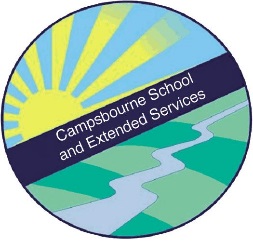 Contract Type: 	Permanent (Term Time Only) Hours: 		35 Hours per Week 8.45 – 3.45 Contract Term: 	Permanent				Pay: Scale 6Closing Date:	Friday 18th May 2018			Job Start: 3rd September 2018Campsbourne School is a popular and successful two form entry primary school in the London borough of Haringey. We are fortunate to be located on the boarders of Alexandra Palace Park and have substantial grounds. We have imaginative, creative and enthusiastic children who are eager to learn and a highly experienced and inspirational teaching staff who are dedicated to providing the best all round education for our children and a strong commitment to inclusive practice. We are seeking to appoint a Higher Level Teaching Assistant who will specialise in art and deliver weekly lessons to classes in years 1 to 6 for 3 days a week. The remaining 2 days will be providing additional support / cover as required. You will be responsible for:Planning and delivering art lessonsDeveloping the art curriculumDifferentiating the curriculum to meet the needs of all childrenPlanning and leading interventionsTeaching classes to release teachers for management time / meetings Liaising with teachers and parents.We are looking for candidates who:Have a back ground in artAre highly motivated and energeticCan supervise and manage children's behaviour effectivelyHave high standards and expectations Relate to children with patience, kindness, firmness and good humourSomeone who has excellent interpersonal social skills and qualities to innovate in the playground.Can ensure that children's playtime is safe and enjoyableHave the ability to play / initiate gamesDeal with pupils in a positive and encouraging mannerEnjoy working within a supportive staff team.Have a passion for helping children develop their social and emotional skills.Ability to work in a way that promotes the safety and wellbeing of children and young people.
 We can offer you:A supportive, collegiate and motivated teamEnthusiastic, friendly children with a love of learning High quality professional development opportunities An inclusive school with a ‘can do’ ethosStrong ambitious leadership with a clear sense of strategic directionSupportive parents and governors. Excellent transport links (Walking distance, through a park, to Alexandra Palace Train Station and close to Wood Green / Turnpike Lane on the Piccadilly Line Safeguarding:Campsbourne Primary School and the local authority are committed to safeguarding and promoting the welfare of children and young people and requires all staff and volunteers to share and demonstrate this commitmentThe successful candidate will have to meet the requirements of the person specification and will be subject to pre-employment checks including a health check, an enhanced DBS check and satisfactory references.Campsbourne Primary School actively promotes the core British Values defined by the Department for Education as: democracy, the rule of law, individual liberty, and mutual respect and tolerance of those with different faiths and beliefsThe school is an Equal Opportunity Employer committed to the promotion of equal opportunities and diversity.To apply please contact Victoria Keverne at the school office for an application pack. Candidates are required to complete an application form and write a statement which demonstrates how they meet the Person Specification. Completed application forms should be sent to Victoria Keverne.	Email: victoria.keverne@campsbourne.haringey.sch.ukTel: 020 83402064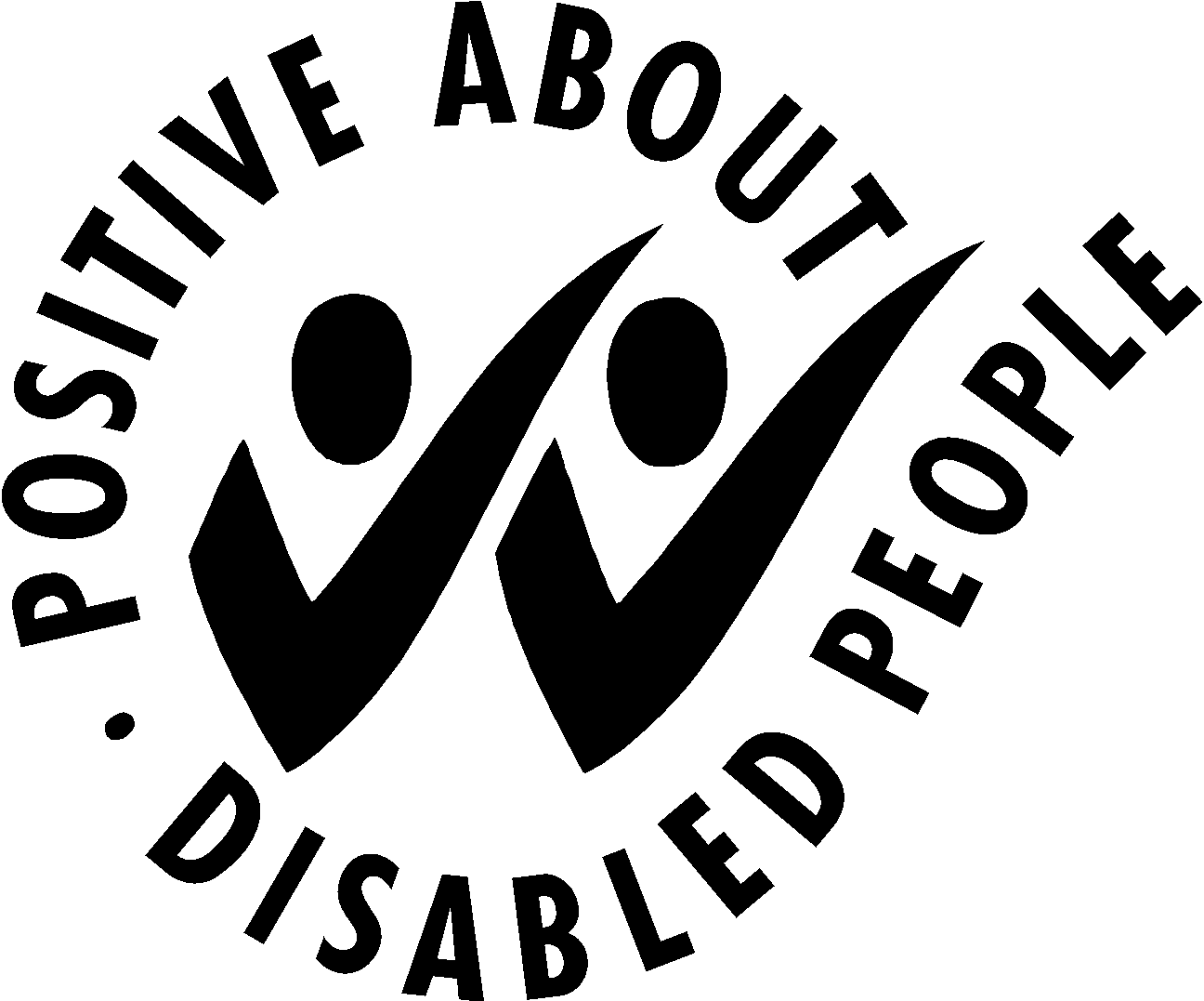 Closing Date: Friday 18th May 2018Interviews: Wednesday 23rd May 2018